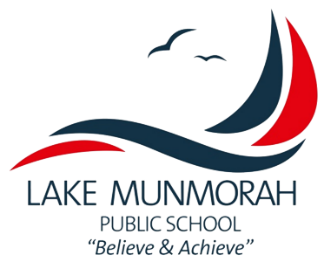 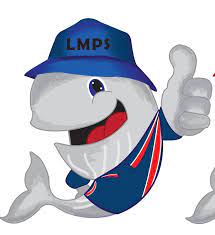 Mandatory for enrolment to school:Department Enrolment Form  (complete electronically via school website or request paper copy from the office)Child’s birth certificateChild’s recent immunisation historyProof of residential address (eg bill, drivers licence etc)LMPS Expression of interest form  (complete electronically via school website or request paper copy from the office)Depending on individual situations these forms are required to assist staff to provide the best support for your child:Speech pathologist reportsOccupational therapist reportsPaediatrician reportsCourt orders or legal notices regarding your child’s circumstances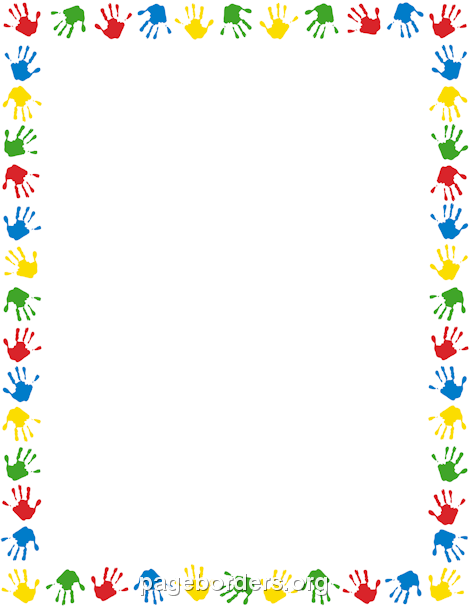 Any doctor/specialists’ reports related to any specific conditions that affect your child learning (hearing, diagnosis of specific conditions)Medical information if medication needs to be administered at school:Asthma Action Plan for asthma (if applicable)Action Plan for Anaphylaxis (if applicable)Prescribed medication for a diagnosed medical condition – medication should be provided to school in a Webster Pack. 